ワークシート「をに」１　タブレットをにうためには、どのようないのがあるとよいといますか。そのがなもえましょう。２　１でえたことを、のにえましょう。３　どのようなことにき、どうえましたか。-----------------------------------------------------------------------------教師用参考資料学習用タブレットを使うために、子どもたち一人一人に「アカウント」（「ＩＤ」と「パスワード」の組み合わせ）が配付されています。この「アカウント」が他人に知られることで、「なりすまし」による被害やデータの消去など、様々なトラブルが生じる可能性があります。「アカウント」を他人に知られないように指導することは、学習用タブレットを適切に使用する上で、大変重要なことです。「ＩＤ」　　　　　　　　　　「パスワード」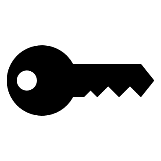 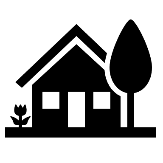 「ＩＤ」を「家の住所」、「パスワード」を「家のカギ」にたとえて、なぜ「アカウント」が大切なのか、他人に知られることで困ることは何か、他人に知られないようにするためにはどうすればよいかなどについて、考えさせることもできます。①いの（理由）②い方の（）③いの（）